August 3, 2015  9:00am – 11:00amMultnomah Building, 1st Floor room 126, 501 SE Hawthorne Blvd, Portland, Oregon 97214Meeting Focus: Education"The taskforce is comprised of members from various departments throughout Multnomah County and community partners who are committed and focused on responding to the needs of veterans while assuring the equitable and effective delivery of services to them and their families."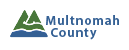 MULTNOMAH COUNTY VETERANS TASK FORCEAGENDA TOPIC / PRESENTERNOTESWelcome and Introductions ORNG Youth Program Services & Update on School PartnershipHank BauerChild and Youth Program, OR National GuardHome for Everyone – Ending Veteran Homelessness: Outreach to LandlordsMary Carroll & Invited GuestsMultnomah CountyPortland State University Veterans Resource CenterRay FacundoPSU Coordinator of Student Veterans Services General UpdatesAll   